ДОКУМЕНТАЦИЯо продаже имущества ПАО «РусГидро», находящегося на балансеФилиала ПАО «РусГидро» - «Зейская ГЭС»АУКЦИОН НА ПОВЫШЕНИЕ НА ПРАВО ЗАКЛЮЧЕНИЯ ДОГОВОРА  КУПЛИ-ПРОДАЖИ  ТЕПЛОВОДОСЕТЕЙ, РАСПОЛОЖЕННЫХ ПО АДРЕСУ: АМУРСКАЯ ОБЛАСТЬ, Г. ЗЕЯ СОДЕРЖАНИЕСОКРАЩЕНИЯТЕРМИНЫ И ОПРЕДЕЛЕНИЯАукцион на повышение (аукцион) – конкурентная форма продажи, при которой главным критерием в состязании между участниками во время аукциона является наибольшая цена.Заявитель - любое юридическое лицо независимо от организационно-правовой формы, формы собственности, места нахождения и места происхождения капитала или любое физическое лицо, в том числе индивидуальный предприниматель, аккредитованное на ЭТП с правом подачи заявки на участие в процедурах, объявленных Организатором, и принявшим решение принять участие в настоящем аукционе.Оператор ЭТП – юридическое лицо, соответствующее требованиям законодательства РФ, владеющее электронной площадкой, в том числе необходимыми для ее функционирования оборудованием и программно-техническими средствами, и обеспечивающее проведение электронных процедур в соответствии с Регламентом ЭТП.Организатор продажи – Продавец или лицо, которое на основе договора с Продавцом от его имени и за его счет организует и проводит процедуры продажи.Покупатель – победитель аукциона либо единственный участник аукциона, в отношении которого принято решение об отчуждении ему Предмета продажи.Предмет продажи, предмет договора – имущество, указанное в п. 1.2.1 Документации о продаже.Продавец – юридическое лицо, указанное в п. 1.2.5 Документации о продаже.Продажа – способ реализации непрофильного актива, заключающийся в возмездном отчуждении непрофильного актива в собственность третьих лиц.Регламент ЭТП – Регламент и иные инструкции, открыто размещенные на ЭТП и регламентирующие порядок действия лиц, использующих функциональность ЭТП.Участник аукциона - лицо, чья заявка признана соответствующей требованиям Документации о продаже, и принявшее участие в процедуре аукциона в соответствии с Регламентом ЭТП.ОСНОВНЫЕ СВЕДЕНИЯ О ПРОДАЖЕСтатус настоящего разделаВ настоящем разделе содержатся основные сведения о предмете и иных ключевых условиях проводимого аукциона. Более подробная информация об общем порядке проведения аукциона и участия в нем, а также инструкции по подготовке заявок приведены в разделах 2. – 7 Документации о продаже.Информация о проводимом аукционеОБЩИЕ ПОЛОЖЕНИЯОбщие сведения о продажеОрганизатор продажи, указанный в п. 1.2.6 Документации о продаже, Извещением, официально размещенным от даты, указанной в п. 1.2.9 Документации о продаже, приглашает лиц, указанных в п. 1.2.4 Документации о продаже, к участию в аукционе на право заключения договора, предмет которого указан в п. 1.2.1 Документации о продаже.Для справок следует обращаться к представителю Организатора продажи, указанному в п. 1.2.7 Документации о продаже.Правовой статус документовДокументация о продаже вместе с Извещением, являющимся ее неотъемлемой частью, являются публичной офертой Организатора продажи в соответствии со статьей 437 ГК РФ и должны рассматриваться участниками в соответствии с этим до подведения итогов аукциона.Заявка Заявителя (Участника аукциона) в соответствии со статьей 438 ГК РФ является акцептом такой оферты Организатора продажи.Особые положения при проведении аукциона с использованием ЭТПНаименование ЭТП, посредством которой проводится аукцион, указано в п. 1.2.3 Документации о продаже. До подачи заявки Заявитель обязан ознакомиться с Регламентом ЭТП.Для участия в аукционе Заявитель должен пройти процедуру регистрации (аккредитации) на ЭТП. Аккредитация осуществляется Оператором ЭТП, и Организатор продажи не несет ответственности за результат ее прохождения Заявителем, в том числе понесенные им затраты.Обмен между Заявителем (Участником аукциона), Продавцом (Организатором продажи) и Оператором ЭТП всей информацией, связанной с проведением аукциона, осуществляется на ЭТП в форме электронных документов в соответствии с Регламентом ЭТП.Цена заявки и иные условия аукциона, указанные Заявителем (Участником аукциона) в специальных электронных формах на ЭТП, имеют преимущество перед сведениями, указанными в загруженных на ЭТП прочих электронных документах Заявителя (Участника аукциона).Прочие положенияЗаявитель (Участник аукциона) самостоятельно несет все расходы, связанные с подготовкой и подачей заявки, а Организатор продажи по этим расходам не отвечает и не имеет обязательств, за исключением случаев, прямо установленных законодательством РФ.Организатор продажи на основании решения Комиссии по проведению аукциона (далее – Комиссия), вправе отклонить заявку, если будет установлено, что Заявитель / Участник аукциона прямо или косвенно дал, согласился дать или предложил работнику Организатора продажи, Продавца, Оператора ЭТП, члену Комиссии вознаграждение в любой форме: работу, услугу, какую-либо ценность в качестве стимула, который может повлиять на принятие Комиссией решения по определению победителя аукциона, либо оказывал на этих лиц давление в иной форме.ПРЕДМЕТ ПРОДАЖИИнформация о предмете продажи Предметом продажи является следующее имущество:Объекты расположены на земельных участках:Информация о технических характеристиках предмета продажи, копии документов, подтверждающих право собственности Продавца на предмет продажи, приведены в Приложении № 1 к Документации о продаже.Порядок ознакомления с предметом продажи Возможность ознакомления с предметом продажи и с технической документацией на него (при наличии) предоставляется Организатором продажи любому лицу, заинтересованному в приобретении предмета продажи.Ознакомление с предметом продажи осуществляется по адресу местонахождения предмета продажи, указанному в п. 1.2.1 Документации о продаже, ежедневно с 13.00 до 17.00 часов (время местное), кроме выходных и праздничных дней.В целях организации ознакомления с предметом продажи, заинтересованное лицо направляет за 2 (два) рабочих дня до планируемой даты ознакомления письменный запрос, но не позднее 5 (пяти) рабочих дней до даты окончания подачи заявок, указанной в п. 1.2.15 Документации о продаже. Запрос направляется на адрес электронной почты контактного лица Организатора, указанный в п. 1.2.7 Документации о продаже.В запросе в обязательном порядке должно быть указано:для юридических лиц - наименование организации, ОГРН и(или) ИНН, место нахождения, фамилия, имя, отчество представителя юридического лица, контактный телефон, адрес электронной почты;для индивидуальных предпринимателей и физических лиц - фамилия, имя, отчество, паспортные данные, контактный телефон, адрес электронной почты.ТРЕБОВАНИЯ К УЧАСТНИКАМ АУКЦИОНАТребования к Участникам аукционаЧтобы претендовать на победу в аукционе и получение права заключить Договор с Продавцом, Заявитель в целом должен отвечать требованиям, установленным в Документации о продаже.Полный перечень требований к участникам указан в Приложении № 3 к Документации о продаже.Для подтверждения соответствия установленным требованиям Заявитель обязан приложить в составе заявки документы, перечисленные в Приложении № 3 к Документации о продаже.ПОРЯДОК ПРОВЕДЕНИЯ АУКЦИОНА. ИНСТРУКЦИИ ПО ПОДГОТОВКЕ ЗАЯВОКОбщий порядок проведения аукционаАукцион проводится в следующем порядке:Официальное размещение Извещения и Документации о продаже (подраздел 5.2 Документации о продаже);Разъяснение Организатором продажи Документации о продаже и внесение в нее изменений, если необходимо (подразделы 5.3 – 5.4 Документации о продаже);Подготовка Заявителями своих заявок и их подача (подразделы 5.5 – 5.7 Документации о продаже);Открытие доступа к заявкам (подраздел 5.8 Документации о продаже);Рассмотрение заявок (подраздел 5.9 Документации о продаже);Проведение процедуры аукциона (подраздел 5.10 Документации о продаже);Оформление результатов аукциона (подраздел 5.11 Документации о продаже)Заключение договора (раздел 6. Документации о продаже).Дополнительные условия и процедуры аукциона описаны в разделе 5 Документации о продаже.Официальное размещение Извещения и Документации о продажеИзвещение и Документация о продаже официально размещены в порядке, указанном в п. 1.2.8 Документации о продаже, и доступны для ознакомления без взимания платы. Иные публикации не являются официальными и не влекут для Организатора продажи никаких последствий.Заявители (Участники аукциона) обязаны самостоятельно отслеживать официально размещенные разъяснения и изменения Извещения, Документации о продаже, а также информацию о принятых в ходе проведения аукциона решениях Организатора продажи.Разъяснение Документации о продажеЗаявители вправе обратиться к Организатору продажи за разъяснениями настоящей Документации о продаже.Запросы на разъяснение настоящей Документации о продаже подаются в соответствии с Регламентом ЭТП.Организатор продажи обязуется ответить на любой вопрос, поступивший не позднее чем за 3 (три) рабочих дня до даты окончания срока подачи заявок. В случае поступления вопросов с нарушением установленного срока, Организатор продажи вправе не предоставлять разъяснения.Организатор продажи вправе без получения запросов от Заявителей по собственной инициативе выпустить и официально разместить разъяснения Документации о продаже.Ответы на поступившие вопросы официально размещаются на ЭТП (с указанием предмета запроса, но без указания Заявителя, от которого поступил вопрос) в сроки, установленные п. 1.2.14 Документации о продаже.Заявители обязаны учитывать разъяснения Организатора продажи при подготовке своих заявок. Все риски и последствия за подачу заявки без учета официально размещенных разъяснений несет Заявитель.В случае получения Заявителем любой иной информации в отношении условий проводимого аукциона в порядке, не предусмотренном настоящим подразделом, такая информация не считается официальной, и Заявитель не вправе на нее ссылаться.Изменения Документации о продажеОрганизатор продажи в любой момент до окончания срока подачи заявок (п. 1.2.15 Документации о продаже) вправе внести изменения в Извещение и (или) Документацию о продаже. При этом размещению подлежит обновленная редакция Извещения и/или Документации о продаже, а также перечень внесенных изменений в них. При этом, Организатор продажи вправе принять решение о продлении срока подачи заявок.Заявители обязаны учитывать внесенные изменения при подготовке своих заявок. Все риски и последствия за подачу заявки без учета размещенных изменений несет Заявитель.Подготовка заявокОбщие требования к заявкеЗаявитель должен подготовить заявку, включающую в себя полный комплект документов согласно перечню, определенному Приложение № 4 Документации о продаже в соответствии с образцами форм, установленными в разделе 8. Документации о продаже.Заявитель имеет право подать только одну заявку на участие в аукционе. При этом подача заявки на часть лота не допускается. В случае нарушения этого требования (при получении двух и более заявок от одного Участника в рамках одного лота) принимается заявка поданная первой.Документы, входящие в заявку, не должны содержать недостоверные сведения или намеренно искаженную информацию, а также должны отсутствовать внутренние противоречия между различными частями и(или) документами заявки.Представленные в составе заявки документы, оформленные (выданные) государственными, лицензирующими, сертификационными, аккредитационными органами и(или) саморегулируемыми организациями, должны соответствовать императивным требованиям (при наличии) законодательства РФ в отношении:полномочий таких органов (лиц) на оформление представленных в составе заявки документов;формы, объема и содержания представленных в составе заявки документов.Заявка должна быть подготовлена в форме электронного документа с использованием функциональности ЭТП. Подробные правила оформления заявок через ЭТП определяются Регламентом ЭТП.Заявка должна быть подписана ЭЦП Заявителя.Все документы, входящие в состав заявки на участие в аукционе, должны быть представлены Заявителем через ЭТП в отсканированном виде в формате Adobe PDF в цвете, обеспечивающем сохранение всех аутентичных признаков подлинности (качество - не менее 200 точек на дюйм, а именно: графической подписи лиц, печати, штампов, печатей (если применимо). Размер файла не должен превышать 10 Мб. Допускается размещение документов, сохраненных в архивах, при этом размещение на ЭТП архивов, разделенных на несколько частей, открытие каждой из которых по отдельности невозможно, не допускается.Все файлы не должны иметь защиты от их открытия, изменения, копирования их содержимого или их печати.Все файлы электронной заявки должны иметь наименование либо комментарий, позволяющие идентифицировать содержание данного файла заявки, с указанием наименования документа, представленного данным файлом (каждый документ следует размещать в отдельном файле).В случае если сканированная копия какого-либо документа представлена в нечитаемом виде, данный документ считается не представленным.В соответствии с Регламентом ЭТП, ЭТП автоматически присваивает Заявителю, подавшему заявку на участие в аукционе, уникальный в рамках данного аукциона идентификационный номер.Организатор продажи не несет ответственности, если заявка, отправленная через ЭТП, по техническим причинам не получена или получена по истечении срока приема заявок.Требования к сроку действия заявкиЗаявка должна быть действительна в течение срока проведения аукциона до истечения срока, отведенного на заключение Договора (п. 6.1.1 Документации о продаже). В любом случае этот срок должен быть не менее чем 90 (девяносто) календарных дней с даты окончания срока подачи заявок, установленной в п. 1.2.15 Документации о продаже. Указание меньшего срока действия заявки в Заявке на участие в аукционе может служить основанием для отклонения заявки.Требования к языку заявкиВсе документы, входящие в заявку, должны быть подготовлены на русском языке, за исключением нижеследующего:документы, оригиналы которых выданы Заявителю третьими лицами на ином языке, могут быть представлены на языке оригинала при условии, что к ним приложен перевод этих документов на русский язык (в специально оговоренных случаях согласно Гаагской конвенции 1961 года – с апостилем). Наличие противоречий между оригиналом документа и его переводом, которые искажают содержание представленного документа, будет расцениваться Организатором продажи как предоставление недостоверных сведений.Организатор продажи вправе не рассматривать документы, не переведенные на русский язык.Требования к валюте предложенияВалюта, в которой Заявители подают ценовые предложения -  российский рубль.Информация о задаткеДля участия в аукционе Заявитель не должен перечислять задаток.Подача заявки является акцептом оферты в соответствии со статьей 437 ГК РФ.Подача заявок и их приемЗаявитель вправе подать заявку на участие в аукционе в любое время начиная с даты официального размещения Извещения (п. 1.2.9 Документации о продаже) и до окончания срока подачи заявок, указанного в п. 1.2.15 Документации о продаже.Подача Заявителем заявки означает его безоговорочное согласие с условиями участия в аукционе, содержащимися в Документации о продаже (включая все приложения к ней).Заявка должна быть подана Заявителем посредством функциональности ЭТП в отсканированном виде в доступном для прочтения формате.Правила подачи заявок определяются Регламентом ЭТП. Заявки, поданные через ЭТП, дублировать в адрес Организатора продажи по почте, электронной почте и другими способами не требуется. Заявки, полученные Организатором продажи не через ЭТП, не рассматриваются.В случае если Регламентом ЭТП предусмотрено направление в составе заявки документов, представленных в момент аккредитации Заявителя на ЭТП, Заявитель обязан обеспечить актуальность направляемых вместе с заявкой сведений.Оператор ЭТП до окончания срока подачи заявок обеспечивает конфиденциальность информации, содержащейся в поданных заявках.Изменение и отзыв заявокЗаявитель вправе изменить или отозвать поданную им ранее заявку до момента окончания срока подачи заявок (п. 1.2.15 Документации о продаже), в указанном ниже порядке. После окончания срока подачи заявок внесение изменений в заявку не допускается, кроме случаев, прямо предусмотренных Документацией о продаже.Отзыв Заявителем ранее поданной заявки является отказом от участия в аукционе, отозванные заявки не рассматриваются Организатором продажи.Изменение и отзыв Заявителем ранее поданной заявки осуществляется посредством функциональности ЭТП, а подробный порядок определяется Регламентом ЭТП.Открытие доступа к заявкамОткрытие доступа к поступившим электронным конвертам с заявками (открытие доступа к заявкам) не является публичным и происходит автоматически в порядке, предусмотренном Регламентом ЭТП сразу после окончания срока подачи заявок, установленного в п. 1.2.15 Документации о продаже.При проведении аукциона Оператор ЭТП предоставляет Организатору продажи доступ одновременно ко всем поданным заявкам в полном объеме.Порядок получения Заявителями информации о поступивших заявках через ЭТП определяется Регламентом ЭТП.Рассмотрение заявок Дата окончания срока рассмотрения заявок указана в п. 1.2.16 Документации о продаже. Организатор продажи по согласованию с Продавцом вправе, при необходимости, изменить данный срок, официально разместив информацию об этом.В рамках рассмотрения заявок осуществляется проверка каждой заявки на предмет соответствия отборочным критериям, установленным в Приложении № 5 Документации о продаже.Рассмотрение заявок проводится на основании представленных в составе заявки документов и сведений. Проверка актуальности и достоверности предоставленных документов и сведений осуществляется с использованием официальных сервисов органов государственной власти, предусмотренных законодательством РФ.Заявители не вправе каким-либо способом влиять, участвовать или присутствовать при рассмотрении заявок, а также вступать в контакты с лицами, выполняющими экспертизу заявок.По результатам рассмотрения заявок Комиссия отклоняет несоответствующие заявки по следующим основаниям:несоответствие заявки по составу, содержанию и правильности оформления требованиям Документации о продаже по существу, в том числе наличие недостоверных сведений или намеренно искаженной информации или документов;несоответствие Заявителя требованиям Документации о продаже;несоответствие предлагаемых договорных условий требованиям Документации о продаже;несоответствие размера, формы, условий и порядка предоставления задатка (при наличии задатка).В ходе рассмотрения заявок Комиссия вправе уточнять заявки на участие в аукционе, а именно - затребовать у Заявителя представленные в нечитаемом виде документы, и направить Заявителю запрос об исправлении выявленных грамматических ошибок в документах, представленных в составе заявки на участие в аукционе.При уточнении заявок на участие в аукционе не допускается создание преимущественных условий одному или нескольким Заявителям.При наличии сомнений в достоверности копии документа Комиссия вправе запросить для изучения оригинал документа, предоставленного в копии. В случае если Заявитель в установленный в запросе срок не представил оригинал документа, копия документа не рассматривается и документ считается не предоставленным.Решение Комиссии по рассмотрению заявок оформляется протоколом, в котором, как минимум, указываются:дата подписания протокола;общее количество поступивших заявок, а также дата и время регистрации каждой заявки (по факту последнего изменения заявки);идентификационные номера Заявителей, присваиваемые оператором ЭТП;результаты рассмотрения заявок с указанием, в том числе:количества заявок, которые были отклонены;оснований отклонения каждой заявки с указанием положений Документации о продаже, которым не соответствует такая заявка;причины, по которым аукцион признан несостоявшимся в соответствии с подразделом 5.12 Документации о продаже (в случае его признания таковым);после чего Организатор продажи официально размещает его в течение 3 (трех) рабочих дней с даты подписания такого протокола, но в любом случае до начала проведения аукциона, установленной п. 1.2.17 Документации о продаже.При проведении аукциона Заявитель, подавший заявку на участие в аукционе, и допущенный к участию в аукционе, становится Участником аукциона с момента подписания Комиссией протокола рассмотрения заявок на участие в аукционе.Проведение аукционаПроцедура аукциона проводится в дату и время, указанные в п. 1.2.17 Документации о продаже. Организатор продажи по согласованию с Продавцом вправе, при необходимости, изменить данный срок, официально разместив информацию об этом.В аукционе могут участвовать только Участники аукциона, заявки которых не были отклонены по результатам рассмотрения заявок.Участники аукциона подают свои ценовые предложения анонимно для других Участников аукциона под присвоенными им Оператором ЭТП идентификационными номерами.При проведении аукциона устанавливается время приема ценовых предложений участников, составляющее 10 (десять) минут от времени начала проведения аукциона до окончания аукциона. Если в течение указанного времени, а также 10 (десяти) минут после поступления последней ценовой ставки ни одной более высокой ценовой ставки не поступило, аукцион автоматически завершается с помощью программных и технических средств ЭТП.Аукцион проводится путем повышения Участниками аукциона начальной цены продажи, указанной в п. 1.2.10 Документации о продаже, а затем текущей максимальной ценовой ставки – на произвольную величину в пределах на шаг аукциона, установленный в п. 1.2.11 Документации о продаже.Процедура аукциона проводится однократно, при этом в ходе аукциона Участники аукциона вправе неоднократно предлагать повышение цены своей заявки до момента окончания аукциона, за исключением случая, когда предыдущая ценовая ставка была сделана этим же Участником аукциона.Каждая новая ценовая ставка Участника аукциона должна быть больше предыдущей и больше цены, указанной им в заявке, а также не должна равняться нулю.Результаты аукциона оформляются Оператором ЭТП в виде протокола, который официально размещается на ЭТП Оператором ЭТП в течение 1 (одного) часа с момента завершения аукциона. Оператор ЭТП обеспечивает непрерывность проведения аукциона, надежность функционирования используемых программных и технических средств, равный доступ Участников аукциона к участию в нем, а также выполнение предусмотренного Регламентом ЭТП порядка на протяжении всего срока проведения аукциона.Оформление результатов аукционаРезультаты аукциона оформляются протоколом о результатах аукциона, который подписывается Продавцом в день подведения итогов аукциона, установленный в п. 1.2.18 Документации о продаже. Цена договора, предложенная победителем аукциона, заносится в протокол о результатах аукциона, который составляется в 4 (четырех) экземплярах, один из которых передается победителю аукциона. В соответствии с пунктом 6 статьи 448 ГК РФ подписанный протокол о результатах аукциона имеет силу договора.Протокол о результатах аукциона размещается на ЭТП в течение 1 (одного) рабочего дня после его подписания Продавцом (Организатором продажи).Аукцион считается завершенным с момента размещения на ЭТП протокола о признании аукциона не состоявшимся, либо протокола о результатах аукциона.Участник аукциона считается надлежаще уведомленным о возникновении права заключения Договора, а также иных решениях Комиссии с момента размещения на ЭТП протокола, указанного в п. 5.11.1 Документации о продаже.Если между официальным размещением протокола о результатах аукциона и подписанием договора изменится победитель аукциона, информация о новом победителе аукциона официально размещается Организатором продажи в том же порядке.Признание аукциона несостоявшимсяАукцион признается несостоявшимся в следующих случаях:если по окончании срока подачи заявок (п. 1.2.15 Документации о продаже) поступило менее 2 (двух) заявок (с учетом возможных отзывов заявок);по результатам рассмотрения заявок (подраздел 5.9 Документации о продаже) Комиссией принято решение о признании менее 2 (двух) заявок соответствующими требованиям Документации о продаже;ни один из Участников аукциона не подал предложение о цене Договора;победитель аукциона уклонился / отказался от подписания договора.Указанные обстоятельства в случае их наступления фиксируются в соответствующем протоколе.В случае признания аукциона несостоявшимся Комиссия вправе принять решение о заключении договора с единственным Участником несостоявшегося аукциона (раздел 6. Документации о продаже).Отказ от проведения (отмена) аукционаОрганизатор продажи имеет право отказаться от проведения аукциона в любое время, но не позднее чем за три дня до наступления даты его проведения, установленного в п. 1.2.17 Документации о продаже, не неся никакой ответственности перед Участниками или третьими лицами, которым такое действие может принести убытки. Информирование Участников об отказе от аукциона осуществляется в соответствии с Регламентом ЭТП.ПОРЯДОК ЗАКЛЮЧЕНИЯ ДОГОВОРАЗаключение договораДоговор купли-продажи между Продавцом и победителем аукциона заключается в течение 20 (двадцати) рабочих дней со дня опубликования протокола о результатах аукциона.В случае если в соответствии с действующим законодательством РФ и Уставом Продавца потребуется предварительное одобрение заключаемого на предложенных победителем условиях договора компетентными органами управления Продавца (Общим собранием акционеров, Советом директоров и т.п.) или органами государственной власти Российской Федерации, договор с победителем аукциона заключается не позднее чем через 5 (пять) календарных дней с даты указанного одобрения.В целях соблюдения установленного в п. 6.1.1 Документации о продаже срока заключения договора, проект договора может быть направлен Продавцом для подписания победителю аукциона на указанный им в заявке на участие в аукционе адрес электронной почты.При заключении договора купли-продажи с победителем аукциона внесение изменений в проект договора купли-продажи, входящего в состав Документации о продаже, в части предмета договора, сроков и порядка оплаты приобретаемого предмета продажи не допускается.Осуществление действий по государственной регистрации перехода права собственности на предмет продажи от продавца к покупателю, и передача покупателю предмета продажи, происходит в порядке, установленном договором купли-продажи.Уклонение Победителя от заключения ДоговораВ случае если победитель аукциона:не подпишет договор в установленный Документацией о продажи срок (п. 6.1.1 Документации о продаже);откажется от подписания договора на условиях аукциона;не выполнит другие условия, прямо предусмотренные Документацией о продаже,то он признается уклонившимся от заключения договора и утрачивает статус победителя аукциона, а Продавец вправе заключить договор с Участником аукциона, сделавшим предпоследнее предложение о цене договора, и он утрачивает право на заключение указанного договора.Уклонение победителя аукциона от заключения в установленный срок договора купли-продажи фиксируется в протоколе, который формируется в течение 2 (двух) рабочих дней с даты уклонения победителя аукциона от заключения договора купли-продажи. Протокол подписывается членами Комиссии.Организатор продажи в течение 3 (трех) рабочих дней с даты подписания протокола об уклонении от заключения договора купли-продажи передает Участнику аукциона, сделавшему предпоследнее предложение о цене договора, один экземпляр протокола о результатах аукциона и проект договора купли-продажи. Указанный проект договора подписывается в сроки, установленные п. 6.1.1 Документации о продаже.ПОРЯДОК ПРИМЕНЕНИЯ ДОПОЛНИТЕЛЬНЫХ ЭЛЕМЕНТОВ АУКЦИОНАСтатус настоящего разделаНастоящий подраздел дополняет условия проведения аукциона и инструкции по подготовке заявок, приведенные в разделах 5. – 6. Документации о продаже.В случае противоречий между требованиями настоящего раздела и разделами 5. – 6. Документации о продаже применяются требования настоящего раздела. В случае противоречий между требованиями подразделов настоящего раздела применяются те требования, которые приведены последними.Многолотовая продажаВ случае если в п. 1.2.2 Документации о продаже установлено, что продажа проводится с разбиением на несколько лотов, такая продажа является многолотовой, и к ней применяются положения настоящего подраздела. Многолотовая продажа может проводиться как для одного, так и для нескольких Продавцов. Для всех лотов выпускается общее Извещение, Документация о продаже, решения по каждому лоту принимает одна и та же Комиссия. Любые положения настоящей Документации о продаже, если в них прямо не указан номер конкретного лота, относятся ко всем лотам одновременно. Заявитель может подать заявку на любой лот, любые несколько лотов или все лоты по собственному выбору. При этом не допускается разбиение отдельного лота на части, то есть подача заявки на часть лота по отдельным видам или объемам предмета продажи.В случае подачи заявки на несколько лотов в дополнение к требованиям подраздела 5.5 Документации о продаже должны быть соблюдены следующее требование:-	Заявка на участие в аукционе (форма 2) должна содержать указание номера и названия каждого лота, а в качестве общей суммы — сумму по каждому из лотов.В случае если пунктом 1.2.12 Документации о продаже предусмотрен задаток, то он перечисляется по всем лотам, на которые Заявитель подает заявку, отдельно по каждому из лотов. Удержание Организатором продажи задатка может производиться только по тем лотам, на которые Участник аукциона подал заявку и по которым он был признан победителем аукциона.Решения, принимаемые в ходе процедуры аукциона, в том числе рассмотрение заявок, определение победителя аукциона, признание аукциона несостоявшейся, отказ от дальнейшего ее проведения и т.д., осуществляются раздельно и независимо по каждому из лотов. При этом Организатор продажи вправе оформить по каждому лоту отдельный протокол или сформировать общий по всем лотам протокол, в который в отношении каждого лота вносятся сведения, подлежащие официальному размещению согласно Документации о продаже.ОБРАЗЦЫ ОСНОВНЫХ ФОРМ ДОКУМЕНТОВ, ВКЛЮЧАЕМЫХ В ЗАЯВКУОпись документов (форма 1)Форма описи документовначало формыОПИСЬ ДОКУМЕНТОВУчастник _________________________________________________________________________,(полное наименование Участника с указанием организационно-правовой формы, ИНН)зарегистрированный по адресу: _______________________________________________________,(место нахождения Участника)представляет для участия в аукционе на ________________________________________________(предмет договора)нижеперечисленные документы:____________________________________(подпись, М.П.)____________________________________(фамилия, имя, отчество подписавшего, должность)конец формыИнструкции по заполнениюОпись следует оформить на официальном бланке Участника.Участник должен указать свое полное наименование (с указанием организационно-правовой формы) и место нахождения.Участник должен перечислить и указать объем каждого документа, входящего в состав заявки (в страницах).Заявка на участие в аукционе (форма 2)Форма заявки на участие в аукционеначало формы«_____» _______________ года№________________________заявка на участие в аукционе[включается в состав заявки на участие в аукционе]Изучив Извещение и Документацию о продаже (включая все изменения и разъяснения к ним), и безоговорочно принимая установленные в них требования и условия проведения аукциона, Участник аукциона __________________________________________________________________________________,(полное наименование Участника с указанием организационно-правовой формы, ИНН, КПП, ОГРН)зарегистрированный по адресу _______________________________________________________,(место нахождения Участника)выражает свою заинтересованность в участии в аукционе на право заключения Договора на:__________________________________________________________________________________(предмет договора)на общую сумму*ВНИМАНИЕ! Указанная цена заявки может быть выше установленной начальной цены аукциона на любую сумму в пределах «шага аукциона», указанного в п 1.2.11 Документации о продаже.Настоящая заявка (в том числе итоговое ценовое предложение по результатам проведения аукциона) имеет правовой статус оферты и действует вплоть до истечения срока, отведенного на заключение Договора, но не менее, чем в течение 90 (девяноста) календарных дней с даты окончания срока подачи заявок, установленной в Документации о продаже.В случае признания аукциона не состоявшимся, указанная ниже цена является первой ценовой ставкой в рамках проведения аукциона.Мы ознакомлены с материалами, содержащимися в Документации о продаже и не имеем к ней претензий.Настоящей заявкой сообщаем, что в отношении _____________________________________ (наименование Участника) не проводится процедура ликвидации; не введены процедуры (наблюдение, внешнее управление или конкурсное производство), предусмотренные в деле о банкротстве в соответствии с Федеральным законом от 26.10.2002 № 127-ФЗ «О несостоятельности (банкротстве)»; экономическая деятельность не приостановлена.Также обязуемся не вступать в отношения и/или не совершать какие-либо согласованные действия, которые приводят или могут привести к ограничению конкуренции в рамках аукциона.Настоящим гарантируем достоверность представленной нами в заявке информации и подтверждаем право Продавца, не противоречащее требованию формирования равных для всех участников аукциона условий, запрашивать у нас, в уполномоченных органах власти и у упомянутых в нашей заявке юридических и физических лиц информацию, уточняющую представленные нами в ней сведения.Мы согласны с тем, что в случае предоставления нами в заявке недостоверных сведений, мы можем быть отклонены от участия в аукционе, а в случае, если недостоверность предоставленных нами сведений будет выявлена после заключения с нами договора, такой договор может быть расторгнут.В случае если наши предложения будут признаны лучшими (либо в случае признания аукциона несостоявшимся), мы принимаем на себя обязательства подписать Договор с «______________» (наименование Продавца) в соответствии с требованиями Документации о продаже и условиями нашей заявки, в том числе итоговым ценовым предложением по результатам проведения аукциона (либо первой ценовой ставкой, указанной выше, – в случае признания аукциона несостоявшимся).В случае если наши предложения будут лучшими после предложений Победителя, а Победитель будет признан уклонившимся от заключения Договора, мы обязуемся подписать данный Договор в соответствии с требованиями Документации о продаже и условиями нашей заявки, в том числе итоговым ценовым предложением по результатам проведения аукциона.Сообщаем, что для оперативного уведомления нас по вопросам организационного характера и взаимодействия с Продавцом нами уполномочен______________________________________________________________________________(Ф.И.О., должность и контактная информацию уполномоченного лица, включая телефон и адрес электронной почты)Все сведения о проведении аукциона просим сообщать указанному уполномоченному лицу. Подтверждаем, что направляемая Продавцом (Организатором) и поступившая информация на указанный адрес электронной почты уполномоченного лица считается адресованной и полученной непосредственно ______________ (наименование Участника).Я, нижеподписавшийся, настоящим удостоверяю согласие на обработку персональных данных, представленных в заявке, в соответствии с Федеральным законом от 27.07.2006 № 152-ФЗ «О персональных данных».____________________________________(подпись, М.П.)____________________________________(фамилия, имя, отчество подписавшего, должность)конец формыИнструкции по заполнениюЗаявку следует оформить на официальном бланке Участника. Участник присваивает заявке дату и номер в соответствии с принятыми у него правилами документооборота.Участник должен указать свое полное наименование (с указанием организационно-правовой формы) и место нахождения, ИНН, КПП, ОГРН.Заявка на участие в аукционе должна быть подписана и скреплена печатью (при наличии).Форма согласия Заявителя на приобретение предмета продажиначало формы«_____» _______________ года№________________________согласие Заявителя на приобретение предмета продажиИзучив Извещение и Документацию о продаже (включая все изменения и разъяснения к ним), и безоговорочно принимая установленные в них требования и условия проведения аукциона выражаем свою заинтересованность в участии в аукционе на право заключения Договора на [указывается предмет Договора] и приобретении предмета продажи.Извещение о проведении аукциона на повышение 
по продаже имущества ПАО «РусГидро»Приложение № 1ТЕХНИЧЕСКИЕ ХАРАКТЕРИСТИКИ ПРЕДМЕТА ПРОДАЖИФото объекта:Фото объекта:Фото объекта:Приложение № 2ПРОЕКТ ДОГОВОРА КУПЛИ-ПРОДАЖИПояснения к проекту договора купли-продажи:-	все положения настоящего проекта договора являются существенными условиями для Продавца;-	любые предоставляемые Участником аукциона разногласия по условиям настоящего проекта договора носят статус «желательных», и в случае если Продавец не примет указанные разногласия, Участник аукциона будет обязан заключить договор на условиях исходного проекта договора;-	Продавец оставляет за собой право рассмотреть и принять перед подписанием договора предложения и дополнительные (не носящие принципиального характера) изменения к договору. В случае если стороны договора не придут к соглашению об этих изменениях, они будут обязаны подписать договор на условиях, изложенных в Документации о продаже.ДОГОВОР № _______________________купли-продажиг. Зея	_______________2024г.Публичное акционерное общество «Федеральная гидрогенерирующая компания – РусГидро» (ПАО «РусГидро»), в лице директора Филиала ПАО «РусГидро»- «Зейская ГЭС» Сухомесова Михаила Андреевича, действующего на основании доверенности от ______ № _____ и Положения о филиале, именуемое в дальнейшем «Продавец» с одной стороны и__________________________________________________________________________, в лице ____________________________________________________________, действующего на основании __________________________________________________________, с другой стороны, именуемый в дальнейшем «Покупатель», с другой стороны, а вместе именуемые «Стороны», заключили настоящий договор о нижеследующем:ПРЕДМЕТ ДОГОВОРАПродавец обязуется передать в собственность, а Покупатель обязуется принять и оплатить в соответствии с условиями настоящего договора недвижимое имущество, указанное в Приложении №1 являющегося неотъемлемой частью настоящего договора (далее Имущество).Продажа имущества осуществляется Продавцом на основании Протокола итогов аукциона по продаже имущественного актива ПАО «РусГидро» от «____»____________2024 г.Продавец гарантирует, что Имущество никому другому не продано, не заложено, не является предметом спора, под арестом или запретом не состоит, свободно от любых прав третьих лиц.Переход права собственности на Имущество от Продавца к Покупателю подлежит обязательной государственной регистрации в Управление Федеральной службы государственной регистрации, кадастра и картографии по Пермскому краю.Регистрация перехода права собственности на Имущество осуществляется силами и за счет Покупателя.СТОИМОСТЬ И ПОРЯДОК ОПЛАТЫВ соответствии с Протоколом итогов аукциона по продаже имущественного актива ПАО «РусГидро» от «____»__________2024 г. общая стоимость Имущества по Договору составляет______________________________ (_________________________________________) руб. __ коп. Покупатель производит оплату в размере стоимости Имущества, что составляет   ______________________________________ (___________________________________________) руб. __ коп. Указанную сумму Покупатель обязуется перечислить на расчетный счет, указанный в разделе 9 Договора не позднее 10 (десяти) календарных дней с момента подписания Сторонами настоящего Договора, до момента направления документов в Федеральную службу государственной регистрации, кадастра и картографии.Платеж считается произведенным с даты поступления денежных средств на расчетный счет Продавца.ПЕРЕДАЧА ОБЪЕКТАПередача Имущества оформляется актом приема-передачи, который становится неотъемлемой частью договора после его подписания Сторонами.С даты подписания акта приема-передачи ответственность за сохранность Имущества, а также риск его случайной гибели или порчи несет Покупатель.Обязательства Продавца по договору считаются исполненными после государственной регистрации перехода права собственности на Имущество и подписания акта приема-передачи.Обязательства Покупателя по договору считаются исполненными с момента уплаты Продавцу стоимости Имущества и его приема по акту приема-передачи.ПРАВА И ОБЯЗАННОСТИ СТОРОНПродавец обязан:До передачи Имущества Покупателю поддерживать его в технически исправном состоянии и нести имущественные риски, связанные с его гибелью и повреждением.Передать Покупателю в собственность Имущество по акту приема-передачи.Покупатель обязан:платить стоимость приобретаемого Имущества в полном объеме и в установленный срок.Принять Имущество на условиях, предусмотренных договором.Для регистрации перехода права собственности на Имущество произвести необходимые действия.ОТВЕТСТВЕННОСТЬ СТОРОНЗа просрочку платежей и сроков, предусмотренных разделом 2 договора, Покупатель уплачивает Продавцу пеню в размере 0,1% от суммы долга за каждый день просрочки платежа.В случае уклонения Продавца от подписания актов приема-передачи на передаваемое Имущество, Продавец уплачивает Покупателю пеню в размере 0,1% от суммы, полученной Продавцом от Покупателя за каждый день просрочки платежа.В случае одностороннего отказа Покупателя от совершения сделки на любом этапе ее осуществления при отсутствии виновных действий со стороны Продавца сумма платежа, указанного в п. 2.1 договора, Покупателю не возвращается.Все споры, разногласия или требования, возникающие из настоящего Договора или в связи с ним, разрешаются путём проведения переговоров, предъявления друг другу претензий, срок рассмотрения которых – 10 (десять) дней с момента получения без учёта пробега почты. Каждая из Сторон обязуется не обращаться в суд до получения ответа на заявленную надлежащим образом претензию или истечения срока на ответ.Все споры, не урегулированные в претензионном (досудебном) порядке, подлежат передаче на рассмотрение  в суд по месту нахождения  Имущества.Стороны освобождаются от ответственности за неисполнении или ненадлежащие исполнение обязательств, если докажут, что ненадлежащее исполнение оказалось невозможным вследствие непреодолимой силы, то есть чрезвычайных и непредотвратимых при данных условиях обстоятельств (форс-мажор), если эти обстоятельства непосредственно стали причиной невыполнения обязательств.К форс-мажорным обстоятельствам относятся: наводнение, землетрясение, шторм, оседание почвы, эпидемии и иные явления природы, а также пожар, взрыв, война или военные действия, забастовка в отрасли или регионе, принятие органом государственной власти или управления решения, повлекшего невозможность исполнения настоящего Договора.При наступлении указанных в настоящем Договоре обстоятельств сторона по Договору, для которой создалась невозможность исполнения ее обязательств, должна немедленно известить другую сторону, предоставив соответствующие доказательства.При отсутствии своевременного извещения, предусмотренного в п. 5.4. настоящего Договора, сторона обязана возместить другой стороне убытки, причиненные не извещением или несвоевременным извещением. Если период действия непреодолимой силы превысит 6 (шесть) месяцев, любая из сторон будет иметь право расторгнуть Договор.ПЕРЕХОД ПРАВА СОБСТВЕННОСТИПраво собственности на Имущество возникает у Покупателя с момента государственной регистрации перехода права собственности в Управление Федеральной службы государственной регистрации, кадастра и картографии по Амурской области.СРОК ДЕЙСТВИЯ ДОГОВОРАНастоящий договор вступает в силу с момента его подписания сторонами и действует до полного исполнения сторонами своих обязательств по нему.Прекращение (окончание) срока действия настоящего договора не означает прекращение взятых на себя, но неисполненных обязательств по Договору и не освобождает стороны договора от ответственности за его нарушения, если таковые имели место при исполнении условий настоящего договора.ПРОЧИЕ УСЛОВИЯВсе изменения, дополнения настоящего Договора действительны лишь в том случае, если они оформлены в письменной форме и подписаны обеими Сторонами.Стороны обязуются направлять друг другу все уведомления, как-то, финансовые и бухгалтерские документы, счета, предложения, претензии, иски и т.п. по адресам Сторон, указанным ниже.Ни одна из Сторон не имеет права, без предварительного письменного согласования с другой Стороной, полностью или частично передать третьему лицу обязательства по исполнению настоящего Договора.Настоящий Договор составлен в трех подлинных экземплярах, имеющих равную юридическую силу, по одному экземпляру для каждой из Сторон, третий - хранится в делах Управление Федеральной службы государственной регистрации, кадастра и картографии по Пермскому краю.Неотъемлемой частью настоящего договора является:Приложение №1 - «Акт приема-передачи».РЕКВИЗИТЫ СТОРОНПриложение №1 к Договору купли- продажи №от «___»________________2024г.АКТ Приемки-передачи имущества г. Зея                                                                                                          «___»____________2024 г.              Публичное акционерное общество «Федеральная гидрогенерирующая компания – РусГидро» (ПАО «РусГидро»), в лице директора Филиала ПАО «РусГидро»-«Зейская ГЭС» Сухомесова Михаила Андреевича, действующего на основании доверенности от _______ № ____ и Положения о филиале, именуемое в дальнейшем «Продавец» с одной стороны и __________________________________________, в лице ________________________________________________________________________, действующего на основании ________________________________________________________, с другой стороны, именуемый в дальнейшем «Покупатель», с другой стороны, а вместе именуемые «Стороны», составили настоящий Акт о нижеследующем:      1. Продавец передает, а Покупатель принимает в собственность следующее имущество ____________________________________________________________________________________       2.  На момент передачи Имущество находится в удовлетворительном состоянии и соответствует требованиям по его эксплуатации.      3.  Настоящий  Акт  свидетельствует  об  отсутствии  у Сторон  претензий друг  к  другу.      4. Акт составлен в трех экземплярах, каждый из которых имеет одинаковую юридическую силу.Подписи сторон:Приложение № 3ТРЕБОВАНИЯ К УЧАСТНИКАМ АУКЦИОНАЧтобы претендовать на победу в аукционе и получение права заключить договор с Продавцом, Участник аукциона должен отвечать нижеуказанным требованиям и включить в состав заявки нижеуказанные документы, подтверждающие его соответствие установленным требованиям: Требования к Участнику аукциона и к документам, подтверждающим соответствие Участника аукциона установленным требованиямВ случае если по каким-либо причинам Участник аукциона не может предоставить какой-либо из требуемых документов, он может в составе заявки приложить составленную в произвольной форме справку, объясняющую причину отсутствия требуемого документа (однако предоставление данной справки носит исключительно информационный характер и не может являться основанием для снятия с Участника аукциона обязанности по предоставлению требуемого документа).Приложение № 4СОСТАВ ЗАЯВКИ НА УЧАСТИЕ В АУКЦИОНЕЗаявка на участие в аукционе должна содержать следующий комплект документов с учетом требований подраздела 5.5 Документации о продаже, а также иных условий Документации о продаже:Состав заявки на участие в аукционе:Приложение № 5ОТБОРОЧНЫЕ КРИТЕРИИ РАССМОТРЕНИЯ ЗАЯВОКАукцион–аукцион на повышениеГК РФ–Гражданской кодекс Российской ФедерацииЗаконодательство РФ–действующее законодательство Российской ФедерацииЗаявка–заявка на участие в настоящем аукционеИзвещение–извещение о проведении настоящего аукционаИНН–идентификационный номер налогоплательщикаКомиссия–комиссия по проведению аукциона НДС–налог на добавленную стоимостьОрганизатор–организатор продажиСтороны –организатор, продавец и участники аукциона, являющиеся сторонами данного аукциона (при совместном упоминании)Участник–участник аукционаЭТП–электронная торговая площадкаЭЦП–электронная цифровая подпись№ 
п/пНаименование пунктаСодержание пунктаПредмет ДоговораТепловодосети, расположенные по адресу: Амурская область, г. Зея:- Тепловодосети базы МТС и МПВ,  кадастровый номер 28:03:000000:2256, протяженностью 3633 м;- Магистральные теплосети 2 очереди опорной базы УНП, кадастровый номер 28:03:020003:520, протяженностью 116 м;- Тепловодосети наружные опорной базы, кадастровый номер 28:03:020003:521, протяженностью 515 м. Многолотовая продажанетНаименование и адрес ЭТПЭлектронная торговая площадка: Акционерное общество «Российский аукционный дом»                            (АО «РАД»),  https://lot-online.ru/Участники аукциона Участвовать в аукционе может любое юридическое лицо независимо от организационно-правовой формы, формы собственности, места нахождения, а также места происхождения капитала, физическое лицо или индивидуальный предприниматель, заинтересованное в приобретении имущества, являющегося предметом аукциона, чья заявка признана соответствующей требованиям Документации о продаже.Продавец Наименование (полное и сокращенное): Публичное акционерное общество «Федеральная гидрогенерирующая компания – РусГидро»                        (ПАО «РусГидро»)ОГРН 1042401810494ИНН 2460066195Место нахождения: 660017, Красноярский край, 
г. Красноярск, ул. Дубровинского, д.43, стр. 1.Почтовый адрес: 676244, Амурская область, 
г. Зея.Адрес электронной почты: zges@rushydro.ru.Контактный телефон: (41658) 2-45-31.Организатор продажи Наименование (полное и сокращенное): Публичное акционерное общество «Федеральная гидрогенерирующая компания – РусГидро»                     (ПАО «РусГидро»), в лице Филиала Публичного акционерного общества «Федеральная гидрогенерирующая компания – РусГидро» – «Зейская ГЭС» (Филиал ПАО «РусГидро» - «Зейская ГЭС»)Место нахождения: 676244, Амурская область, г. Зея.Почтовый адрес: 676244, Амурская область, 
г. Зея.Адрес электронной почты: zges@rushydro.ru.Контактный телефон: (41658) 2-45-31.Представитель Организатора продажиКонтактное лицо (Ф.И.О.): Соломко Наталья Валентиновна.Контактный телефон: 8 (41658) 28-289.Адрес электронной почты: SolomkoNV@rushydro.ru.Официальный источник размещения информации о проведении аукционаОфициальным источником информации о ходе проведения аукциона является Электронная торговая площадка 
АО «Российский аукционный дом».Дата размещения Извещения о проведении аукциона«14» июня 2024 г.Начальная цена продажи34 945 200 (Тридцать четыре миллиона девятьсот сорок пять тысяч двести) рублей 00 копеек с учетом НДС.Шаг аукционаШаг аукциона: 100 000 (сто тысяч) рублей 00 копеек с учетом НДС.ЗадатокНе требуется.ВНИМАНИЕ! Для того чтобы иметь возможность подать заявку на участие в процедуре, в соответствии с Регламентом ЭТП на счете Участника, открытом ему оператором ЭТП, должна быть сумма денежных средств, предусмотренная Регламентом ЭТП.Место подачи заявок Заявки подаются по адресу ЭТП, указанному в п. 1.2.3 Документации о продаже.Срок предоставления Заявителям разъяснений по Документации о продажеДата и время окончания срока предоставления разъяснений:«24» июля 2024 г. в 17 ч. 00 мин. (по местному времени Организатора).Организатор вправе не предоставлять разъяснение в случае, если запрос от Заявителя поступил позднее чем за 3 (три) рабочих дня до даты окончания срока подачи заявок, установленной в п. 1.2.15 Документации о продаже.Дата начала – дата и время окончания срока подачи заявок Дата начала подачи заявок:«14» июня 2024 г.Дата и время окончания срока подачи заявок:«26» июля 2024 г. в 17 ч.00 мин. (по местному времени Организатора).Дата окончания рассмотрения заявок«29» июля 2024 г. Дата и время проведения аукциона«30» июля 2024 г. в 14 ч. 00 мин. (по местному времени Организатора).Дата подведения итогов«31» июля 2024 г..Порядок подведения итогов ПроцедурыЕдинственным критерием выбора Победителя является цена Договора (цена заявки), при условии соответствия заявки требованиям Документации о продаже.Победителем аукциона признается участник, предложивший наиболее высокую цену Договора.№ п/пНаименование объектаАдрес местонахожденияКадастровый номерПредмет продажи принадлежит Продавцу на праве собственности, о чем в ЕГРН сделана запись регистрации №Начальная цена продажи (с учетом НДС), руб.Сети тепловодоснабжения:Сети тепловодоснабжения:Сети тепловодоснабжения:Сети тепловодоснабжения:Сети тепловодоснабжения:Сети тепловодоснабжения:Сети тепловодоснабжения:1.Тепловодосети базы МТС и МПВ Амурская область,   г.Зея 28:03:000000:225628:03:000000:2256-28/055/2021-1 от 24.12.202134 945 200,00 (2.Магистральные теплосети 2 очереди опорной базы УНП Амурская область,   г.Зея 28:03:020003:52028:03:020003:520-28/055/2021-1 от 24.12.202134 945 200,00 (3.Тепловодосети наружные опорной базы Амурская область,   г.Зея 28:03:020003:52128:03:020003:521-28/055/2021-1 от 24.12.202134 945 200,00 (Адрес земельного участкаПлощадь земельного участка, кв.мКатегория земельРазрешенное использованиеКадастровый Номер ЗУНомер и дата государственной регистрации праваСрок действия договора арендыАмурская область, г.Зея 415земли населенных пунктовДля эксплуатации теплотрассы к базе КСМТ28:03:020003:5228:03:020003:52-28/001/2017-8 от 06.09.2017с 02.08.2017 по 01.08.2066Амурская область, г.Зея 1174земли населенных пунктовДля эксплуатации наземной теплотрассы к базе оборудования28:03:000000:1328:03:000000:13-28/001/2017-8 от 06.09.2017с 02.08.2017 по 01.08.2066Амурская область, г.Зея 235земли населенных пунктовДля эксплуатации теплотрассы к базе УНП28:03:000000:1228:03:000000:12-28/001/2017-9 от 06.09.2017с 02.08.2017 по 01.08.2066№ п\пНаименование документа / 
наименование файла (при необходимости)Кол-во страниц документа Страницы заявки:(с __по __)12…ВСЕГО листов заявки:ВСЕГО листов заявки:Итоговая стоимость заявки (первая ценовая ставка в рамках процедуры аукциона*) без НДС, руб.___________________________________(итоговая стоимость, рублей, без НДС)кроме того, НДС, руб.___________________________________(НДС по итоговой стоимости, рублей)итого с НДС, руб.___________________________________(полная итоговая стоимость, рублей, с НДС)№
п/пНаименованиеСодержание пункта ИзвещенияСодержание пункта ИзвещенияСпособ продажиАукцион на повышение (далее также – аукцион).Продавец Наименование (полное и сокращенное): Публичное акционерное общество «Федеральная гидрогенерирующая компания – РусГидро»                        (ПАО «РусГидро»)ОГРН 1042401810494ИНН 2460066195Место нахождения: 660017, Красноярский край, 
г. Красноярск, ул. Дубровинского, д.43, стр. 1.Почтовый адрес: 676244, Амурская область, г. ЗеяАдрес электронной почты: zges@rushydro.ruКонтактный телефон: (41658) 2-45-31Организатор продажи Наименование (полное и сокращенное): Публичное акционерное общество «Федеральная гидрогенерирующая компания – РусГидро»                     (ПАО «РусГидро»), в лице Филиала Публичного акционерного общества «Федеральная гидрогенерирующая компания – РусГидро» – «Зейская ГЭС» (Филиал ПАО «РусГидро» - «Зейская ГЭС»)Место нахождения: 676244, Амурская область, 
г. Зея.Почтовый адрес: 676244, Амурская область, г. Зея.Адрес электронной почты: zges@rushydro.ru.Контактный телефон: (41658) 2-45-31.Представитель Организатора продажиКонтактное лицо (Ф.И.О.): Соломко Наталья Валентиновна.Контактный телефон: 8(41658) 28-289.Адрес электронной почты: SolomkoNV@rushydro.ru.Наименование и адрес ЭТПЭлектронная торговая площадка: Акционерное общество «Российский аукционный дом»                            (АО «РАД»),  https://lot-online.ru/Предмет ДоговораТепловодосети, расположенные по адресу: Амурская область, г. Зея:- Тепловодосети базы МТС и МПВ,  кадастровый номер 28:03:000000:2256, протяженностью 3633 м;- Магистральные теплосети 2 очереди опорной базы УНП, кадастровый номер 28:03:020003:520, протяженностью 116 м;- Тепловодосети наружные опорной базы, кадастровый номер 28:03:020003:521, протяженностью 515 м.Краткое описание предмета продажи Описание предмета продажи содержится в Документации о продаже.Описание предмета продажи содержится в Документации о продаже.Адрес местонахождения предмета продажиАмурская область, г. ЗеяАмурская область, г. ЗеяНачальная цена продажи34 945 200 (Тридцать четыре миллиона девятьсот сорок пять тысяч двести) рублей 00 копеек с учетом НДС34 945 200 (Тридцать четыре миллиона девятьсот сорок пять тысяч двести) рублей 00 копеек с учетом НДСВалюта ДоговораРоссийский рубль. Российский рубль. Участник аукциона Участвовать в аукционе может любое юридическое лицо независимо от организационно-правовой формы, формы собственности, места нахождения, а также места происхождения капитала, физическое лицо или индивидуальный предприниматель, заинтересованное в приобретении имущества, являющегося предметом аукциона, чья заявка признана соответствующей требованиям Документации о продаже.Срок, место и порядок предоставления Документации о продажеДокументация о продаже размещена на официальном сайте электронной торговой площадки АО «Российский аукционный дом» в сети Интернет https://lot-online.ru/и доступна для ознакомления любым заинтересованным лицом без взимания платы в форме электронного документа в любое время с момента официального размещения Извещения. Предоставление Документации о продаже на бумажном носителе не предусмотрено. ЗадатокИнформация о размере и условиях предоставления задатка приведена в Документации о продаже.Дата начала – дата и время окончания срока подачи заявокДата начала подачи заявок: «14» июня 2024 г.Дата и время окончания срока подачи заявок: «26» июля 2024 г. в 17 ч. 00 мин. (по местному времени Организатора).Порядок подачи заявокЗаявки подаются по адресу ЭТП, указанному в пункте 5 настоящего Извещения.«Шаг» аукционаШаг аукциона: 100 000 (сто тысяч) рублей 00 копеек с учетом НДС.Дата и время проведения аукциона «30» июля 2024 г. в 14 ч. 00 мин. (по местному времени Организатора).Дата подведения итогов аукциона«31» июля 2024 г..Время ожидания ценового предложения Участника 30 (тридцать) минут от времени начала проведения аукциона. Порядок подведения итогов аукционаЕдинственным критерием выбора Победителя является цена Договора (цена заявки), при условии соответствия заявки требованиям Документации о продаже.Победителем аукциона признается участник аукциона, предложивший наиболее высокую цену Договора.Подробное описание предмета продажи и условий Договора, а также процедур аукциона содержится в Документации о продаже.Подробное описание предмета продажи и условий Договора, а также процедур аукциона содержится в Документации о продаже.№Наименование объекта недвижимого имущества (сведения ЕГРН)Протяжен-ность, мКадастровый номер Основная характеристикаЗапись в ЕГРН (номер, дата)1Тепловодосети базы МТС и МПВ, т.ч.надземная прокладкаподземная прокладка36331573206028:03:000000:2256Год ввода в эксплуатацию -1971диаметр трубопроводов – 219-325; 150 ммматериал труб – стальматериал изоляции минвата28:03:000000:2256-28/055/2021-1 от 24.12.2021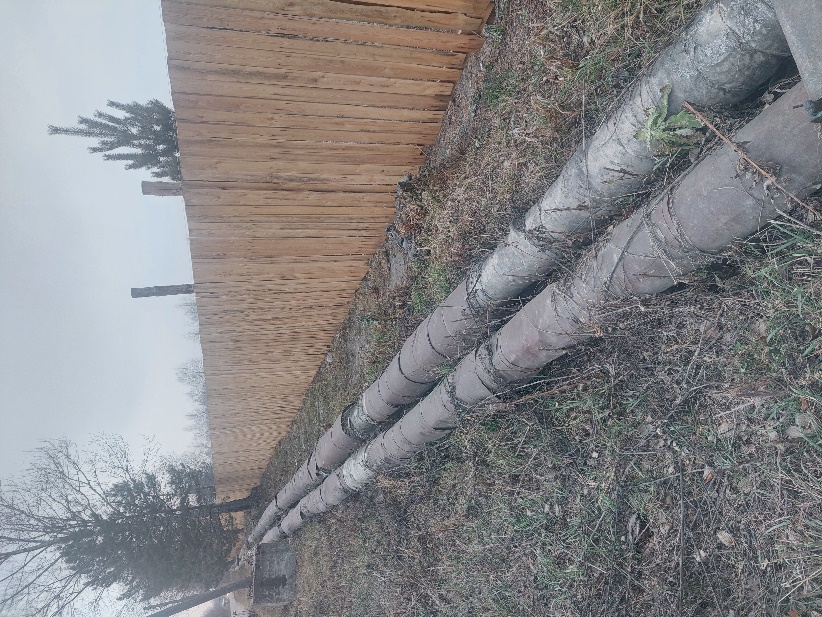 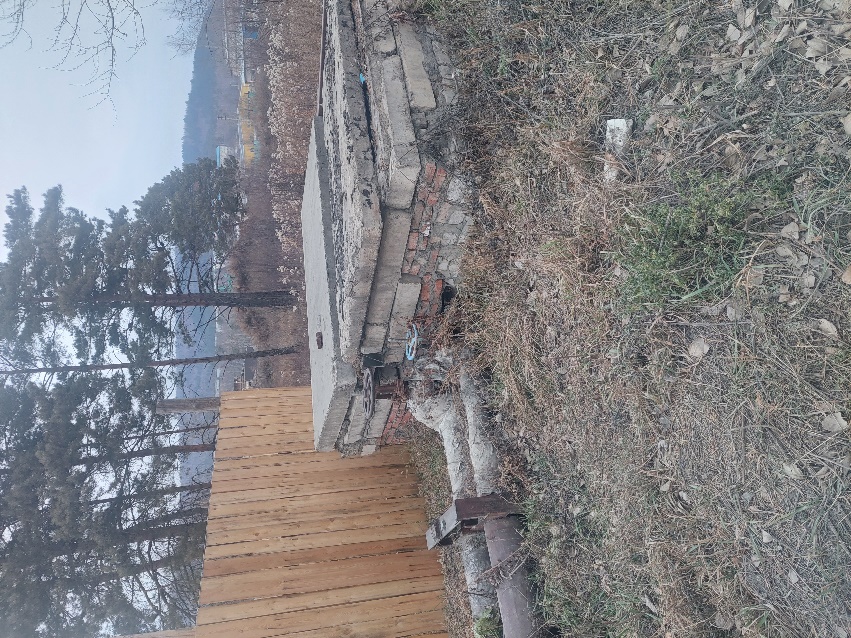 №Наименование объекта недвижимого имущества (сведения ЕГРН)Протяжен-ность, мКадастровый номер Основная характеристика Запись в ЕГРН (номер, дата)2Магистральные теплосети 2 очереди опорной базы УНП в т.ч.надземная прокладка11611628:03:020003:520Год ввода в эксплуатацию -1999диаметр трубопроводов –159 ммматериал труб – стальматериал изоляции минвата28:03:020003:520-28/055/2021-1 от 25.12.2021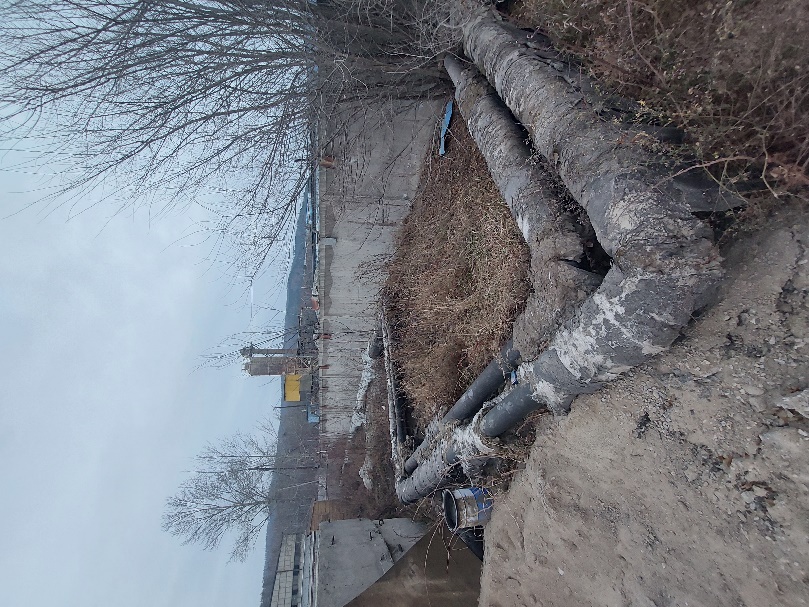 №Наименование объекта недвижимого имущества (сведения ЕГРН)Протяжен-ность, мКадастровый номер Основная характеристика Запись в ЕГРН (номер, дата)3Тепловодосети наружные опорной базы УНП в т.ч.тепловая сеть надземная прокладкаподземная прокладкаводопроводнадземная прокладкаподземная прокладка5154684757332428:03:020003:521Год ввода в эксплуатацию -1998                             диаметр трубопроводов теплосети                 надземная 159-298 мм       108-170 ммподземная  - 89 ммводопровод  - 25 ммматериал труб - сталь материал изоляции минвата28:03:020003:521-28/055/2021-1 от 25.12.2021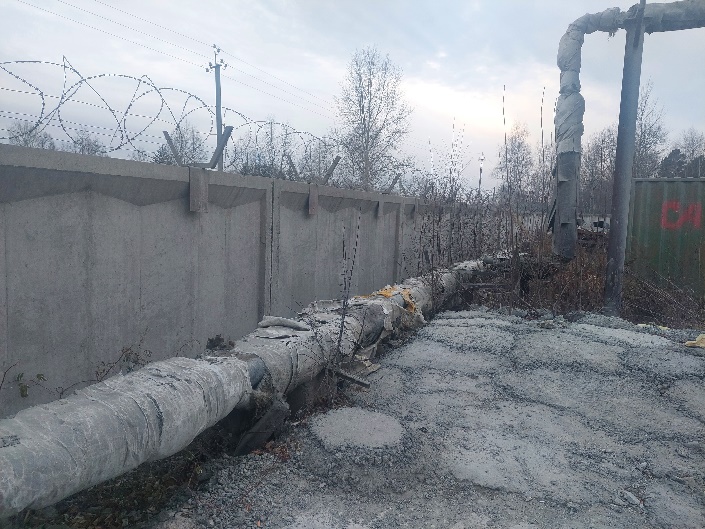 «Продавец»«Покупатель»ПАО «РусГидро»Место нахождения: 660017, Красноярскийкрай, г. Красноярск, ул. Дубровинского, д. 43, стр. 1.Филиал ПАО «РусГидро» - «Зейская ГЭС»              Почтовый адрес: 676244, Амурская область, г.Зея             Тел: (41658) 241-35              ИНН 2460066195  КПП 280502001             р/счет БИК к/с Филиал ПАО «РусГидро»- «Зейская ГЭС»Директор_______________________/ /м.п.             Продавец:        Филиал         ПАО «РусГидро»- «Зейская ГЭС»        Директор         __________________/ /                   М.п.                            Покупатель: № п/пТребования к Участнику аукционаТребования к документам, подтверждающим соответствие Участника аукциона установленным требованиямУчастник аукциона должен обладать полной правоспособностью и дееспособностью (если применимо) в соответствии с применимым правом и иметь право на участие в торгах (иной процедуре), а также на заключение и исполнение договора купли-продажи имущества на условиях, изложенных в документации о продаже, не ограниченное применимым правом, каким-либо договорным или иным обязательством.Участник – физическое лицозаверенные копии документов, удостоверяющих личность (все заполненные страницы);заверенная копия свидетельства о присвоении ИНН (при наличии);нотариально оформленное согласие супруга на совершение сделки по приобретению имущества (при наличии зарегистрированного брака);согласие антимонопольного органа на приобретение имущества, если это необходимо в соответствии с законодательством РФ.Участник – юридическое лицо (резидент РФ)выписка из Единого государственного реестра юридических лиц, полученная не ранее чем за 30 (тридцать) календарных дней до даты предъявления;заверенные копии свидетельства о государственной регистрации юридического лица (ОГРН) и свидетельства о постановки на налоговый учет (ИНН);заверенные копии учредительных документов юридического лица в действующей редакции со всеми изменениями и дополнениями, зарегистрированными в установленном порядке;заверенные копии документов, подтверждающих полномочия единоличного исполнительного органа, действующего без доверенности от имени юридического лица (протокол органа управления об избрании/назначении, решение единственного акционера/участника, приказ о назначении, договор о передаче полномочий единоличного исполнительного органа);доверенность (в случае, если заявка, иные предусмотренные настоящим Положением документы юридического лица, подписываются лицом, не являющимся единоличным исполнительным органом), а в случае, если доверенность выдана в порядке передоверия - доверенность на лицо, выдавшего доверенность в таком порядке;письменное решение соответствующего органа управления юридического лица, разрешающее приобретение имущества, если это требуется в соответствии с учредительными документами;согласие антимонопольного органа на приобретение имущества, если это необходимо в соответствии с законодательством РФ.Участник – юридическое лицо (нерезидент РФ, не имеющий обособленных подразделений (филиал, представительство и т.п.) на территории РФ)нотариально заверенная копия устава иностранного юридического лица;нотариально заверенная копия свидетельства о регистрации иностранного юридического лица или выписка из торгового реестра, либо сертификат об инкорпорации;документ, подтверждающий полномочия представителя, в том числе доверенность, выданная иностранным юридическим лицом, с отметкой о легализации консульским учреждением Российской Федерации либо заверенные апостилем, если освобождение от этих процедур не предусмотрено международными договорами Российской Федерации, с переводом на русский язык, заверенным в нотариальном порядке или консульским учреждением;письменное решение соответствующего органа управления иностранного юридического лица, разрешающее приобретение имущества, если это требуется в соответствии с учредительными документами;согласие антимонопольного органа на приобретение имущества, если это необходимо в соответствии с законодательством РФ.Участник – юридическое лицо (нерезидент РФ, имеющий обособленные подразделения (филиал, представительство и т.п.) на территории РФ)нотариально заверенная копия устава иностранного юридического лица;нотариально заверенная копия свидетельства о регистрации иностранного юридического лица или выписка из торгового реестра, либо сертификат об инкорпорации;нотариально заверенная копия свидетельства о внесении в сводный государственный реестр аккредитованных на территории РФ представительств иностранных компаний;нотариально заверенная копия разрешения Торгово-промышленной палаты на открытие в РФ представительства иностранной компании (при наличии);нотариально заверенная копия положения о филиале, представительстве и т.п. иностранного юридического лица;нотариально заверенная копия свидетельства о постановке на учет в налоговом органе Российской Федерации;документ, подтверждающий полномочия представителя, в том числе доверенность, выданная иностранным юридическим лицом, с отметкой о легализации консульским учреждением Российской Федерации либо заверенные апостилем, если освобождение от этих процедур не предусмотрено международными договорами Российской Федерации, с переводом на русский язык, заверенным в нотариальном порядке или консульским учреждением;письменное решение соответствующего органа управления иностранного юридического лица, разрешающее приобретение имущества, если это требуется в соответствии с учредительными документами;согласие антимонопольного органа на приобретение имущества, если это необходимо в соответствии с законодательством РФ.Участник – индивидуальный предпринимательвыписка из Единого государственного реестра индивидуальных предпринимателей, полученная не ранее чем за 30 (тридцать) календарных дней до даты предъявления;заверенная копия свидетельства о регистрации физического лица в качестве индивидуального предпринимателя;заверенная копия документа, удостоверяющего личность (все заполненные страницы);нотариально оформленное согласие супруга на совершение сделки по приобретению имущества (при наличии зарегистрированного брака);согласие антимонопольного органа на приобретение имущества, если это необходимо в соответствии с законодательством РФ.Участник аукциона не должен находиться в процессе ликвидации (для юридических лиц и индивидуальных предпринимателей); экономическая деятельность Участника аукциона не должна быть приостановлена; в отношении Участника аукциона не должны быть введены процедуры (наблюдение, внешнее управление или конкурсное производство), предусмотренные в деле о банкротстве в соответствии с Федеральным законом от 26.10.2002 № 127-ФЗ «О несостоятельности (банкротстве)», деятельность Участника аукциона не должна быть приостановлена в порядке, предусмотренном Кодексом об административных правонарушениях РФ.Декларация о соответствии Участника аукциона данному требованию в составе заявки на участие в аукционе (подраздел 8.2 Документации о продаже).№ п/пНаименование документаОпись документов (форма 1) по форме и в соответствии с инструкциями, приведенными в Документации о продаже (подраздел 8.1);Заявка на участие в аукционе (форма 2) по форме и в соответствии с инструкциями, приведенными в Документации о продаже (подраздел 8.2);Документы, подтверждающие соответствие Участника обязательным требованиям Документации о продаже (Приложение 3).Номер критерияНаименование отборочного критерияНомер пункта Документации о продажеНомер критерияНаименование отборочного критерияНомер пункта Документации о продажеСостав, содержание и правильность оформления заявки, в том числе:--Наличие в составе представленной заявки всех обязательных к предоставлению документов в соответствии с требованиями Приложения №4 к Документации о продаже, а также правильность их оформления (в том числе наличие должных печатей, подписей, формы заверения)подраздел 5.5./ пункт 7.25.5.1Соответствие Заявки на участие в аукционе, в том числе в части срока действия, языка и валюты заявкиподраздел 5.5./ пункты 5.5.2 – 5.5.4Отсутствие в материалах заявки недостоверных сведений или намеренно искаженной информации и/или документовПодраздел 5.5./подпункт 5.5.1.3